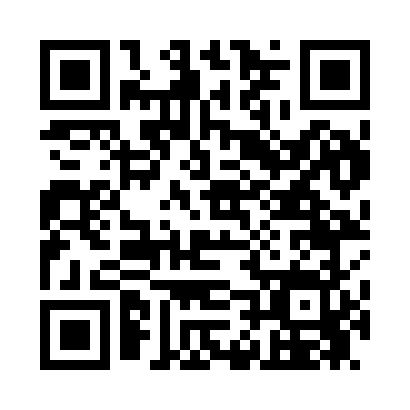 Prayer times for Cossayuna, New York, USAMon 1 Apr 2024 - Tue 30 Apr 2024High Latitude Method: Angle Based RulePrayer Calculation Method: Islamic Society of North AmericaAsar Calculation Method: ShafiPrayer times provided by https://www.salahtimes.comDateDayFajrSunriseDhuhrAsrMaghribIsha1Mon5:146:3512:574:337:218:412Tue5:126:3312:574:337:228:433Wed5:106:3112:574:347:238:444Thu5:086:2912:564:347:248:465Fri5:066:2812:564:347:258:476Sat5:046:2612:564:357:278:487Sun5:026:2412:564:357:288:508Mon5:006:2212:554:367:298:519Tue4:586:2112:554:367:308:5310Wed4:576:1912:554:377:318:5411Thu4:556:1712:554:377:328:5612Fri4:536:1612:544:387:348:5713Sat4:516:1412:544:387:358:5814Sun4:496:1212:544:397:369:0015Mon4:476:1112:544:397:379:0116Tue4:456:0912:534:397:389:0317Wed4:436:0712:534:407:399:0418Thu4:416:0612:534:407:419:0619Fri4:396:0412:534:417:429:0720Sat4:376:0312:524:417:439:0921Sun4:356:0112:524:417:449:1122Mon4:336:0012:524:427:459:1223Tue4:315:5812:524:427:469:1424Wed4:295:5612:524:437:489:1525Thu4:275:5512:524:437:499:1726Fri4:255:5312:514:437:509:1827Sat4:245:5212:514:447:519:2028Sun4:225:5112:514:447:529:2129Mon4:205:4912:514:447:539:2330Tue4:185:4812:514:457:559:25